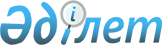 Об установлении карантинной зоны с введением карантинного режима на территории области
					
			Утративший силу
			
			
		
					Постановление акимата Алматинской области от 07 декабря 2015 года № 535. Зарегистрировано Департаментом юстиции Алматинской области 08 января 2016 года № 3672. Утратило силу постановлением акимата Алматинской области от 24 марта 2017 года № 125      Сноска. Утратило силу постановлением акимата Алматинской области от 24.03.2017 № 125 (вводится в действие со дня его первого официального опубликования).

      В соответствии со статьей 9-1 Закона Республики Казахстан от 11 февраля 1999 года "О карантине растений", акимат Алматинской области ПОСТАНОВЛЯЕТ:

      1. Установить на территории области карантинную зону с введением карантинного режима в разрезе районов (городов) по видам карантинных объектов на общей площади 113421,94 гектар земли согласно приложению.

      2. Признать утратившим силу следующие постановления акимата Алматинской области:

      1) "Об установлении карантинной зоны на территории области" от 18 сентября 2012 года № 286 (зарегистрированного в Реестре государственной регистрации нормативных правовых актов № 2144 от 15 октября 2012 года, опубликованного в газетах "Жетысу" и "Огни Алатау" № 120 от 23 октября 2012 года);

      2) "О внесении изменений в постановление акимата Алматинской области от 18 сентября 2012 года № 286 "Об установлении карантинной зоны на территории области от 28 января 2014 года № 11 (зарегистрированного в Реестре государственной регистрации нормативных правовых актов № 2573 от 14 февраля 2014 года, опубликованного в газетах "Жетысу" и "Огни Алатау" № 25 от 27 февраля 2014 года).

      3. Возложить на юридический, государственно-правовой отдел аппарата акима области опубликование настоящего постановления после государственной регистрации в органах юстиции в официальных и периодических печатных изданиях, а также на интернет-ресурсе, определяемом Правительством Республики Казахстан, и на интернет-ресурсе областного акимата. 

      4. Контроль за исполнением настоящего постановления возложить на заместителя акима области Бескемпирова С.

      5. Настоящее постановление вступает в силу со дня государственной регистрации в органах юстиции и вводится в действие по истечении десяти календарных дней после дня его первого официального опубликования.

 Площадь установленной карантинной зоны по видам карантинных объектов на территории Алматинской области      Продолжение таблицы


					© 2012. РГП на ПХВ «Институт законодательства и правовой информации Республики Казахстан» Министерства юстиции Республики Казахстан
				
      Аким области

А. Баталов
Приложение к постановлению акимата Алматинской области "Об установлении карантинной зоны с введением карантинной зоны на территории области"" от "7" декабря 2015 года № 535№

Районы,

города

Всего
 площадь заражения, гектар

в том числе по видам карантинных объектов

в том числе по видам карантинных объектов

в том числе по видам карантинных объектов

в том числе по видам карантинных объектов

№

Районы,

города

Всего
 площадь заражения, гектар

амери-канская
белая бабочка

восточ-ная
плодо-жорка

калифор-нийская щитовка

непарный
шелкопряд

№

Районы,

города

Всего
 площадь заражения, гектар

амери-канская
белая бабочка

восточ-ная
плодо-жорка

калифор-нийская щитовка

непарный
шелкопряд

1

Аксуский 

15845

№

Районы,

города

Всего
 площадь заражения, гектар

амери-канская
белая бабочка

восточ-ная
плодо-жорка

калифор-нийская щитовка

непарный
шелкопряд

2

Алакольский

4761

3

Балхашский

2889

4

Енбекши-казахский

2775,33

182

186

70

5

Ескельдинский

1858,95

15

6

Жамбылский

9840,04

7

Илийский

1587,52

16 

30

8

Карасайский

2314,8

3

55

45

9

Каратальский

9054,5

10

Кербулакский

17964

11

Коксуский

9114,66

 65

12

Панфиловский

4490,5

90,5 

343

49

13

Райымбекский

3312,21

28

14

Сарканский

6003,53

15

Талгарский

6997,4

40

90

30

16

Уйгурский

10684

17

город Капчагай

2032

18

город Талдыкорган

1657,5

35

20

10

19

город Текели

240

15

15

Всего:

113421,94

3

448,5

794

187

Червец Комстока

золотистая
картофельная
нематода

бактериальный ожог плодовых деревьев

амброзия полыннолистная

горчак
горчак ползучий (розовый)

 

повилики

Червец Комстока

золотистая
картофельная
нематода

бактериальный ожог плодовых деревьев

амброзия полыннолистная

горчак
горчак ползучий (розовый)

 

повилики

15495

350

Червец Комстока

золотистая
картофельная
нематода

бактериальный ожог плодовых деревьев

амброзия полыннолистная

горчак
горчак ползучий (розовый)

 

повилики

4647

114

1835

1054

411,33

710

1019

197

 44,95

1667

132

0,04 

8660

1180

0,02

35

1311

195,5

5

41,8

369

1378

418

0,5

8034

1020

17706

258

0,66

7879

1170

 1

3480

527

81,21

3015

188

 1,53

5525

477

151,4

1281

4374

1031

 2

10082

600

175

1555

302

27,5

1246

319

5

189

16

5

81,21

687,73

2570

99097

9548,5

